Stockholm Marathon 2017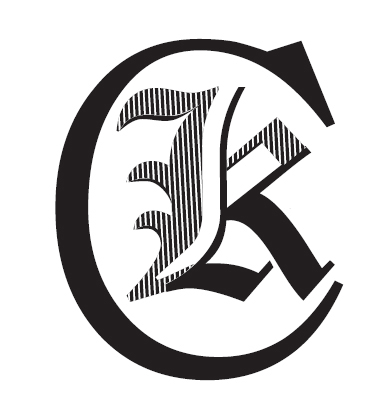 2017-06-03Resultat Karlskoga LCK:362   – 213 (M)	Fredrik Skogman -82	3:01.574982 – 880 (M45)	Henrik Svennberg -70	4:05.43 *5323 – 630 (M50)	Lennart Börjesson -67	4:09.48 *6407 – 1128 (M45)	Christer Tiger -68	4:24.27* Löpare som är medlem i klubben men klubbtillhörigheten år inte angiven i resultatlistan.Segertid: 2:11.36Antal i mål: 12 855 Fredrik utanför Östermalms IP ca en timme före start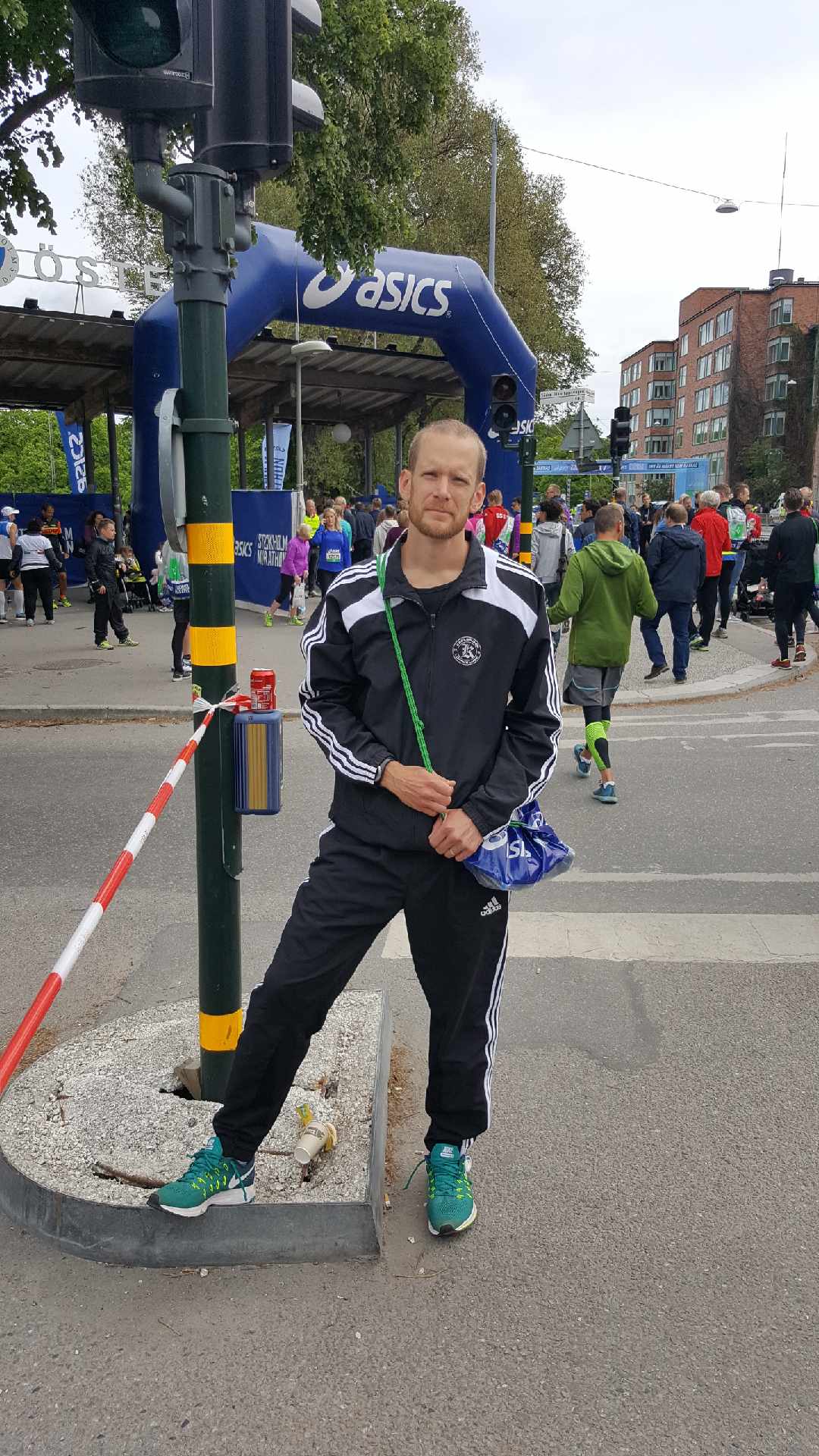 